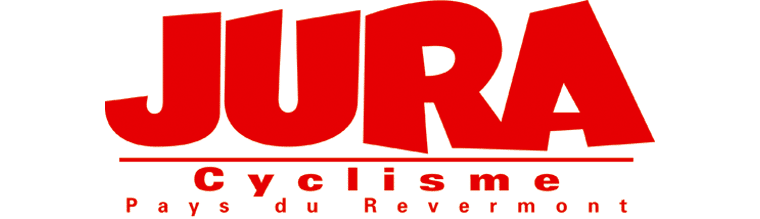 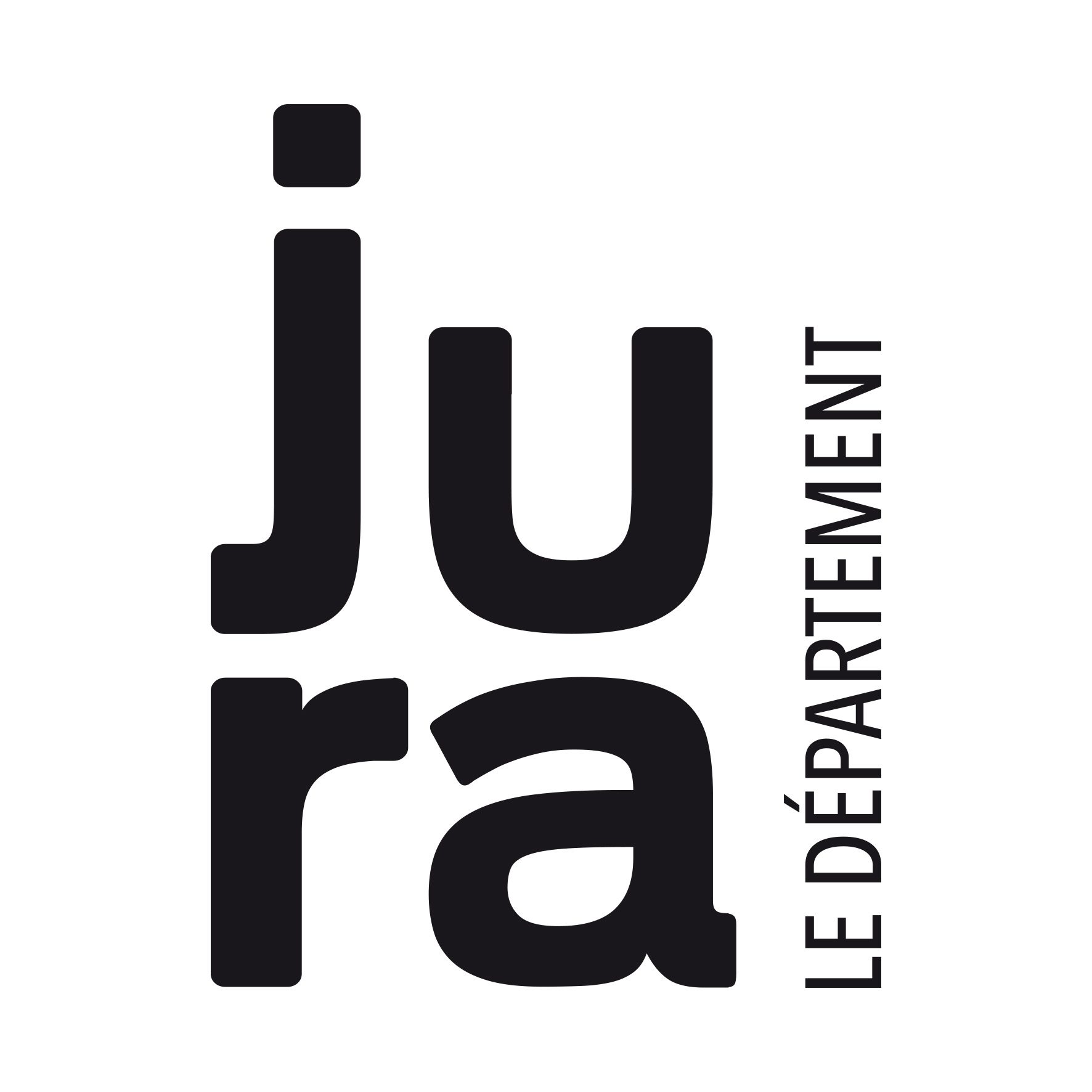 ORGANISATION JURA CYCLISME PAYS DU REVERMONTFICHE INSCRIPTIONBROCANTE ET PUCES A ARBOISDIMANCHE 17 JUILLET 2022 DE 6H A 20HNOM ET PRENOM : 	DATE ET LIEU DE NAISSANCE :	ADRESSE COMPLETE :	ADRESSE MAIL :	PARTICULIER :	Carte d’identité N°………………………………..délivrée le…………………..préfecture du………………..	Ou	Permis de conduire N°…………………………..délivré le……………………préfecture du…………………	PROFESSIONNEL :	RC N°……………………………………………..délivrée le…………………….à………………………….	Ou	Carte professionnelle N°……………………….délivrée le ……………….……à………………………….	Sollicite un emplacement de ……………….mètres à 2, 50€/m linéaire.A………………………………le…………………………….signature :Réponse  et règlement par chèque  à l’ordre de Jura Cyclismeà adresser à : CLAUDE MONROLIN10, Rue de Chamboz 39600 MESNAYTèl : 06 82 02 53 12  Mail : claude.monrolin@gmail.com